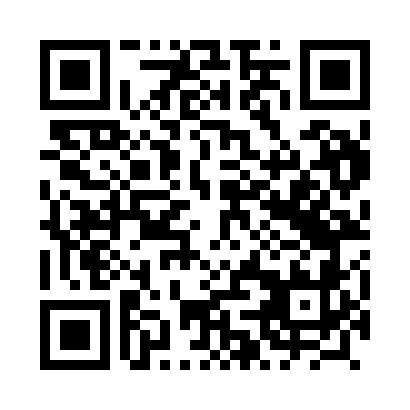 Prayer times for Olsznowo, PolandWed 1 May 2024 - Fri 31 May 2024High Latitude Method: Angle Based RulePrayer Calculation Method: Muslim World LeagueAsar Calculation Method: HanafiPrayer times provided by https://www.salahtimes.comDateDayFajrSunriseDhuhrAsrMaghribIsha1Wed2:355:1512:495:588:2310:542Thu2:355:1312:485:598:2510:543Fri2:345:1112:486:008:2710:554Sat2:335:0912:486:028:2810:565Sun2:325:0712:486:038:3010:576Mon2:315:0512:486:048:3210:577Tue2:305:0312:486:058:3410:588Wed2:305:0112:486:068:3510:599Thu2:294:5912:486:078:3711:0010Fri2:284:5812:486:088:3911:0011Sat2:274:5612:486:098:4111:0112Sun2:274:5412:486:108:4211:0213Mon2:264:5212:486:118:4411:0214Tue2:254:5112:486:128:4611:0315Wed2:254:4912:486:138:4711:0416Thu2:244:4712:486:148:4911:0517Fri2:234:4612:486:158:5111:0518Sat2:234:4412:486:168:5211:0619Sun2:224:4312:486:178:5411:0720Mon2:224:4112:486:188:5511:0721Tue2:214:4012:486:188:5711:0822Wed2:214:3912:486:198:5911:0923Thu2:204:3712:486:209:0011:1024Fri2:204:3612:486:219:0211:1025Sat2:194:3512:486:229:0311:1126Sun2:194:3312:496:239:0411:1227Mon2:184:3212:496:239:0611:1228Tue2:184:3112:496:249:0711:1329Wed2:184:3012:496:259:0811:1430Thu2:174:2912:496:269:1011:1431Fri2:174:2812:496:279:1111:15